2023-2024EĞİTİM ÖĞRETİM YILI SEYDİŞEHİR HALK EĞİTİMİ MERKEZİYILLIK ÇALIŞMA PLANIhttttps::////seydiisehiirhem..meb..k12..ttr//QR kod okutunuz@seydiisehiirhemQR kod okutunuz@seydiisehiirhemQR kod okutunuz	  Seydiişehiir Hallk Eğiittiimii MerkeziiQR kod okutunuzhttps://seydisehirhem.meb.k12.tr/	Seydişehir Halk Eęitimi Merkezi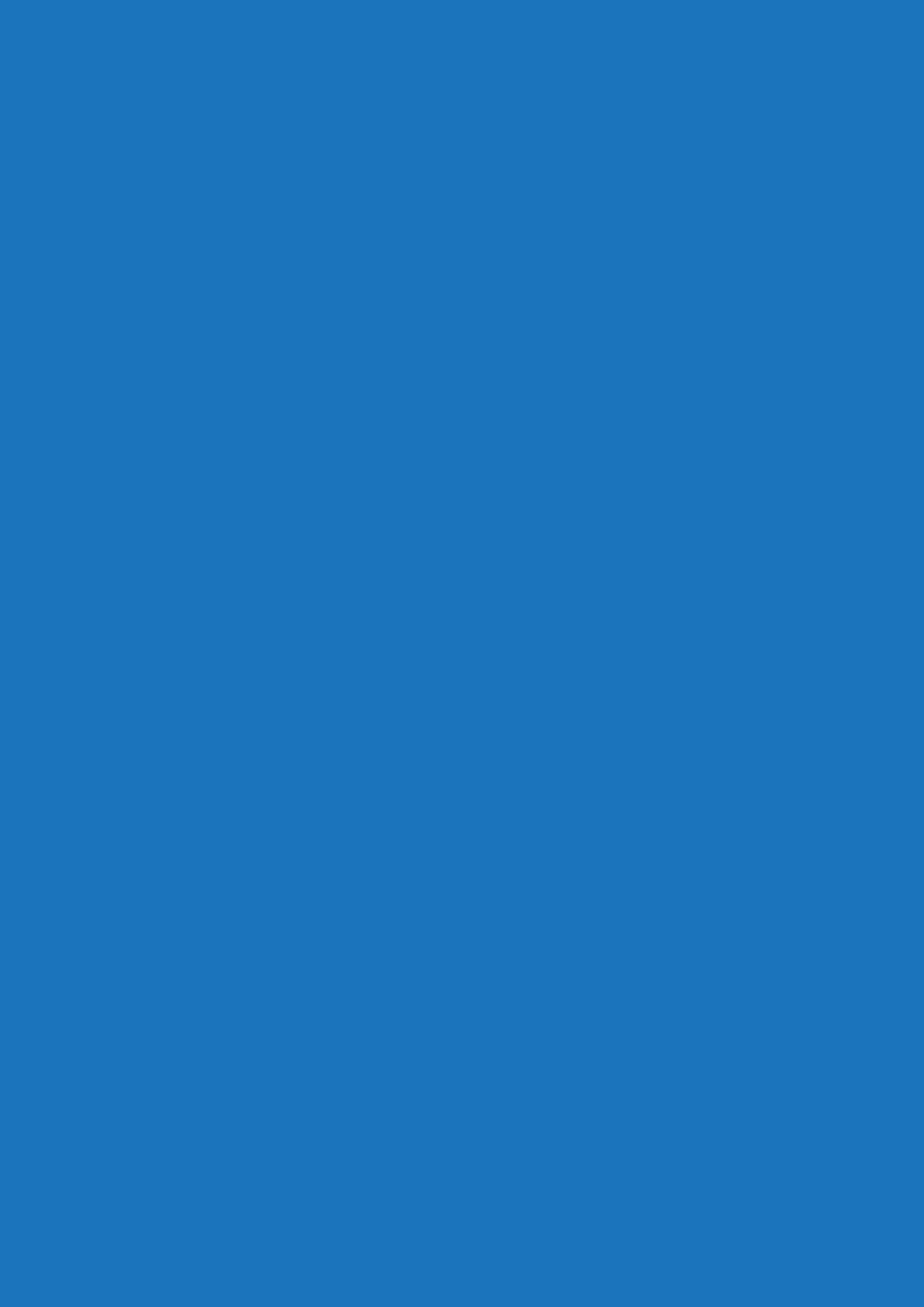 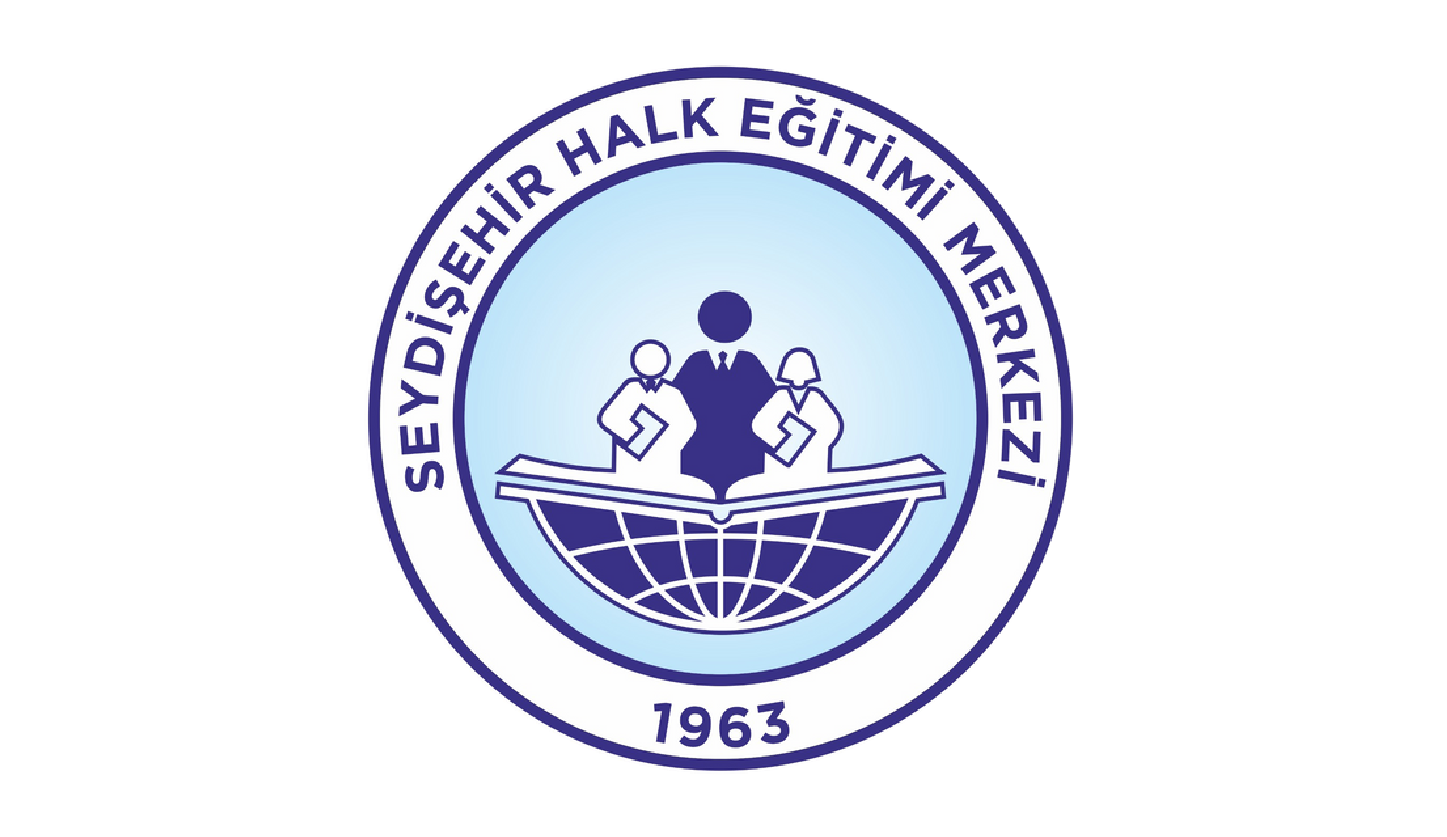 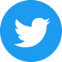 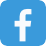 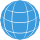 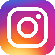 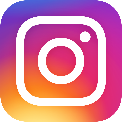 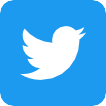 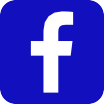 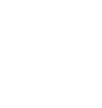 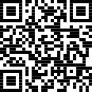 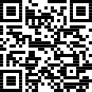 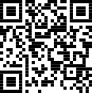 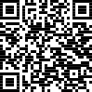 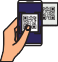 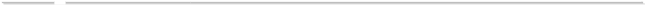 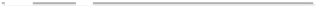 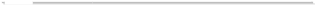 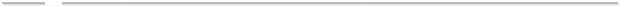 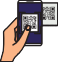 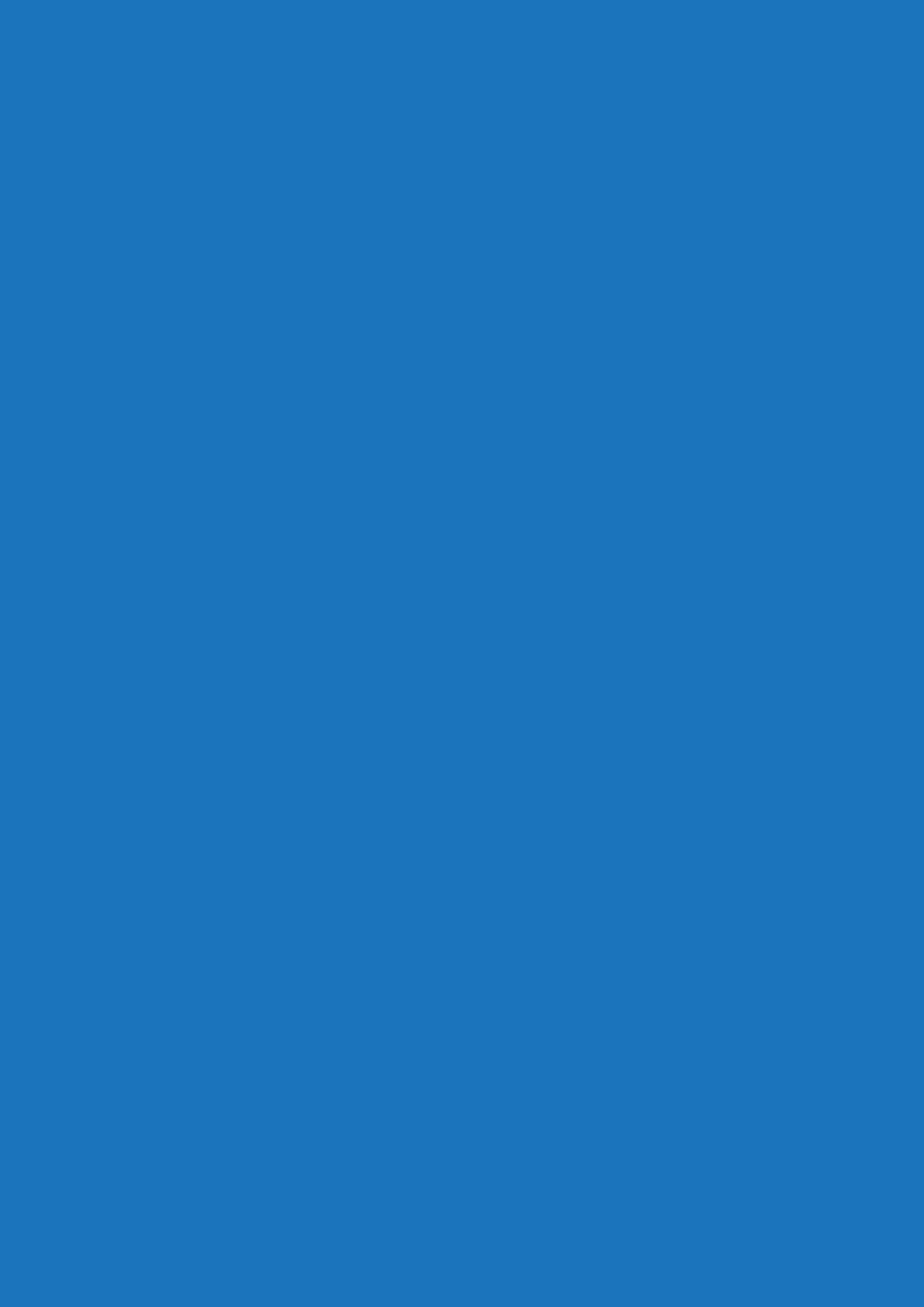 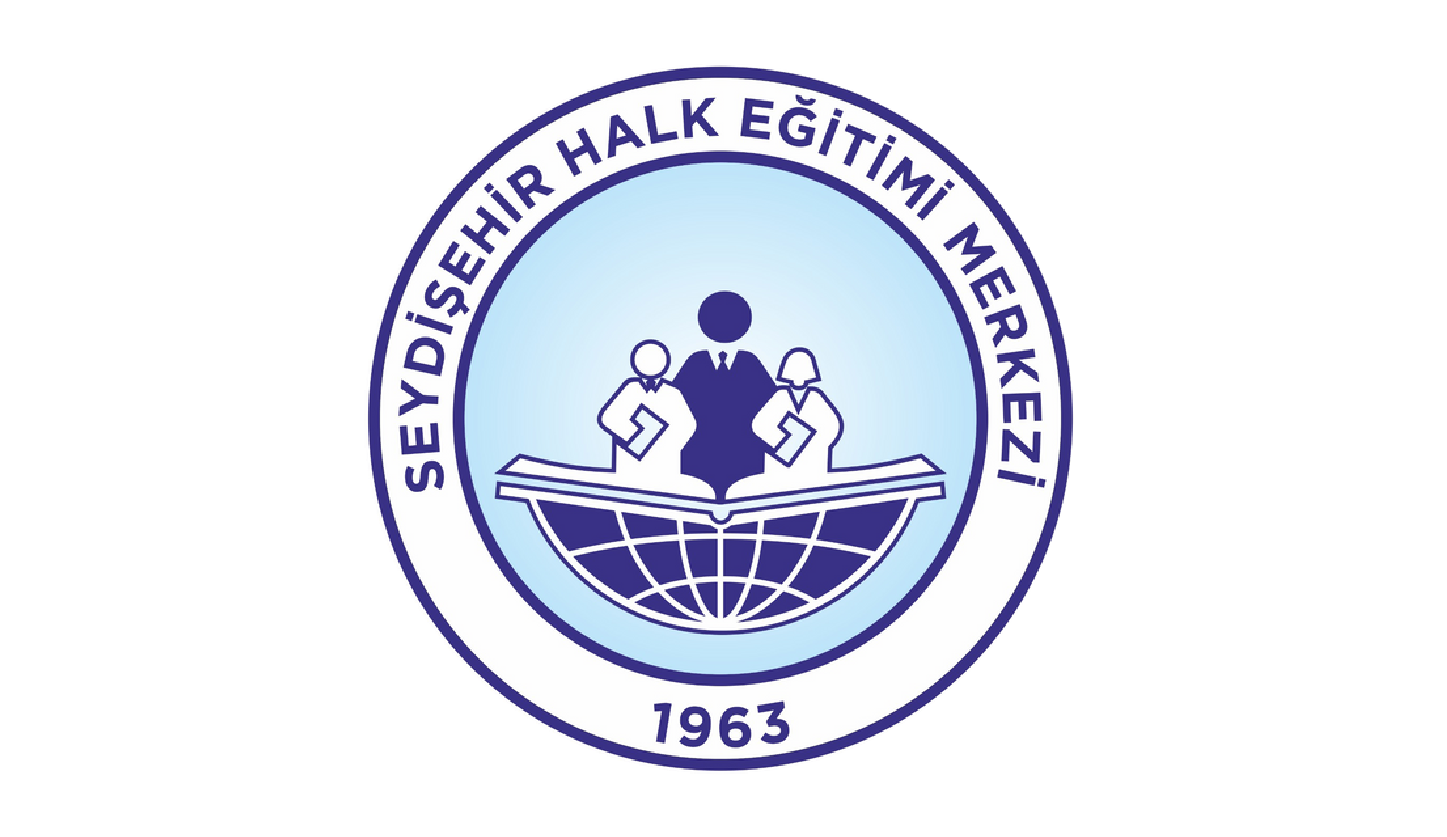 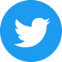 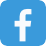 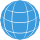 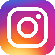 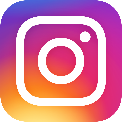 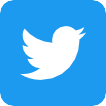 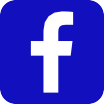 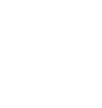 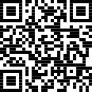 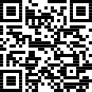 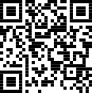 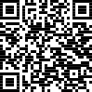 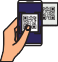 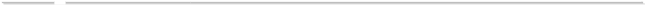 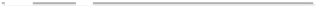 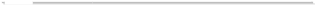 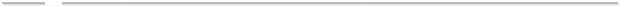 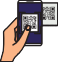 @seydisehirhem@seydisehirhem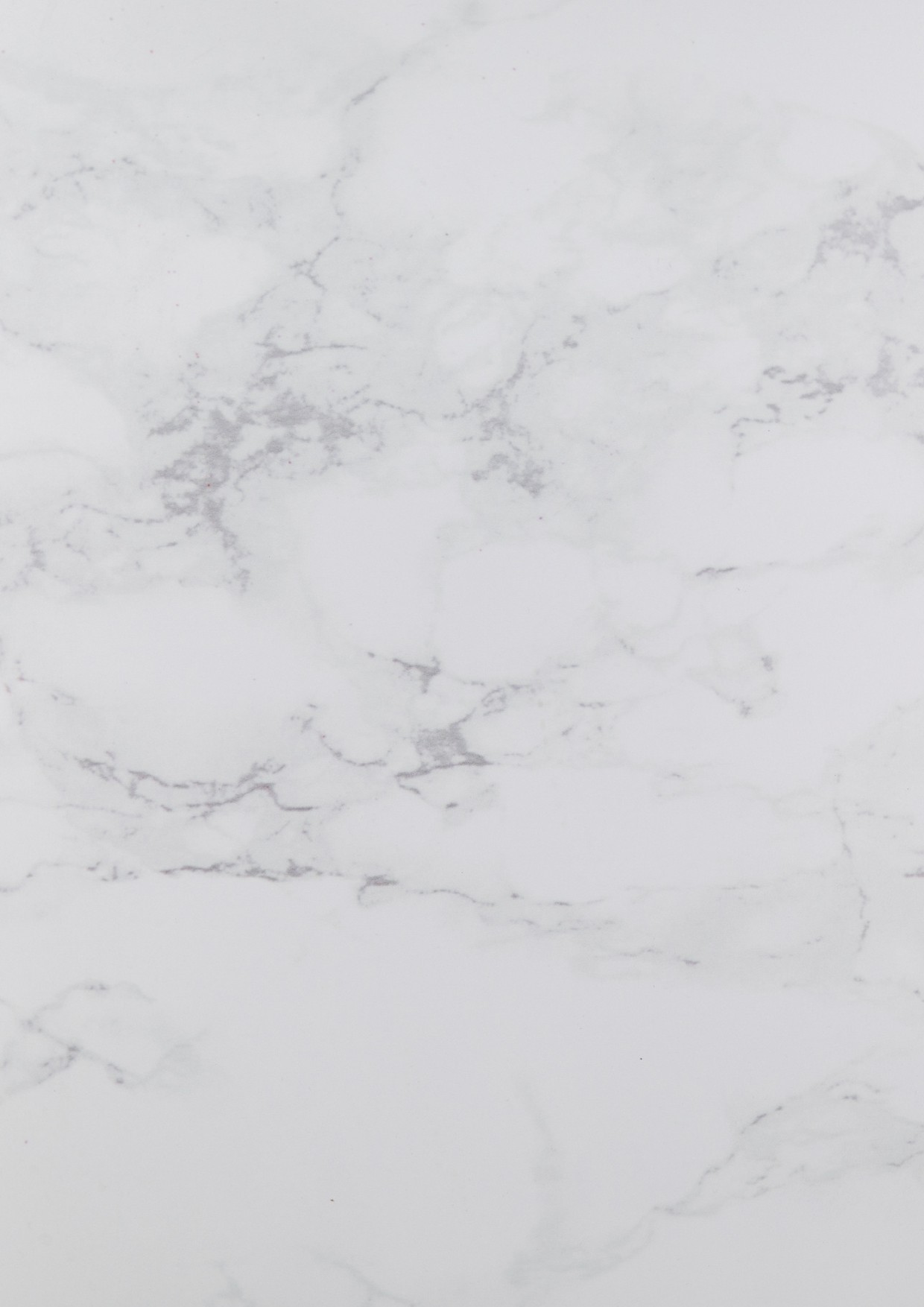 2023-2024 EĞİTİM ÖĞRETİM YILI SEYDİŞEHİR HALK EĞİTİMİ MERKEZİ MÜDÜRLÜĞÜ YILLIK ÇALIŞMA PLANI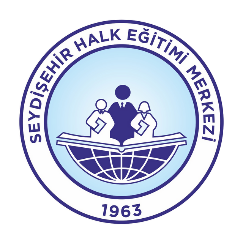 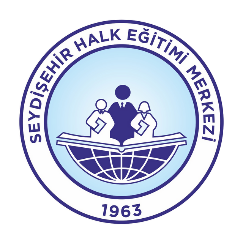 AMACIMIZ:Toplumun ihtiyaçlarına uygun olarak; 1.Herkesin katılabileceği,2.Kişilerin hayat boyu yararlanabileceği şekilde kurslar düzenlenmek, 3.Sosyal ve kültürel faaliyetler programlamak,4.Hizmet ve mal üretimi yaparak hem kursiyerleri gerçek üretim ortamında eğitmek, hem de ekonomiye katkıda bulunmak.HEDEF KİTLEMİZ:Okuma – Yazma bilmeyenlerle, temel eğitim eksikliği olanlar; herhangi bir nedenle örgün eğitime devam etmeyenler;Örgün eğitimin herhangi bir kademesinden ayrılmış olanlar; 3.Herhangi bir örgün eğitim kurumunu bitirmiş olanlar;Örgün eğitime devam ederken arta kalan boş zamanlarını değerlendirmek isteyenler.Örgün öğretim yoluyla edindikleri bilgi ve becerilerini tamamlamak, yenilemek geliştirmek isteyenler,Herhangi bir işe başlayacak olanlar, 7.Herhangi bir işte çalışanlar,Yaşlı ve emekliler,Yasal kısıtlılık altında bulunanlar,Dış ülkelere çalışmaya ve öğrenime gidecekler, 11.Köyden kente göçenler,12.Özel eğitim gerektiren kişiler, 13.Açık ve gizli işsizler,14.Özel ve kamu kurum kuruluşlarında çalışanlar, 15.Mesleklerinde ilerlemek isteyenler,GENEL HEDEFLER: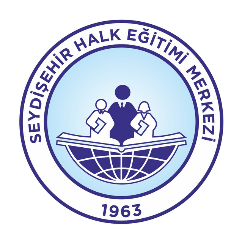 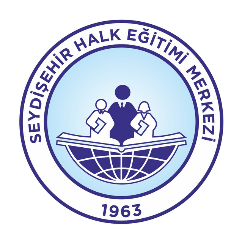 Anayasa, Türk Millî Eğitiminin genel amaçları ve temel ilkeleri, Atatürk ilke ve inkılâpları doğrultusunda evrensel hukuka, demokrasi ve insan haklarına uygun ve bir bütünlük içinde yerine getirilmesi için planlı kalkınma hedefleri doğrultusunda toplumun özellikleri ve ihtiyaçlarına göre bireylere;1.Millî	bütünleşmeyi	güçlendirici	ve	yurttaşlık	görevini	bilinçli	olarak yapmalarını	sağlayıcı,		demokrasiyi	güçlendirici,		kişilerin		düşüncelerini, kişiliklerini ve yeteneklerini geliştirici biçimde eğitim çalışmaları yapmak, 2.Okuma-yazma öğretmek, eksik eğitimlerini tamamlamaları için sürekli eğitim imkânları hazırlamak,Çağımızın	bilimsel,	teknolojik,	ekonomik,	toplumsal	ve	kültürel gelişmelerine uyumlarını sağlayıcı eğitim imkânları hazırlamak,Bilişim teknolojisi kullanılarak yaygın eğitim alanında AB projeleri yapmak, hazırlanan projelere proje ortağı olarak katılmak,Türkçenin doğru, güzel, etkili ve kurallarına uygun olarak öğretilmesi, kullanılması ve yaygınlaştırılması yönünde yurt içi ve ikili anlaşmalar çerçevesinde yurt dışı için öğretim programları hazırlamak ve uygulanmasını sağlamak,Millî kültür değerlerinin korunması, dünya kültürüne açık olarak geliştirilmesi ve yaygınlaştırılmasına yardımcı olmak,Yöresel özelliklere ve ihtiyaçlara göre eğitim-öğretim, üretim, istihdam, pazarlama ve örgütlenmeye yönelik çalışmalar yapmak,Kısa süreli ve kademeli eğitim uygulayarak sanayinin ihtiyacı olan iş gücünün yetiştirilmesine yardımcı olmak için meslekî ve  teknik  içerikli eğitim çalışmaları yapmak, bunun için: a)Bilgisayar, Muhasebe, Ev Mefruşatı, başta olmak üzere birçok meslek dalında mesleki ve teknik kurslarının açılması.Serbest zamanlarını en iyi şekilde değerlendirme ve kullanma alışkanlıkları kazandırmak, yeteneklerini sergileme ve geliştirme imkânları sağlamak,Özel eğitim gerektiren, gelişim özelliklerine dayalı bireysel yeterlilikleri doğrultusunda okuma-yazma öğretmek, eğitimlerini tamamlatmak, bilgi ve beceri kazanmalarını sağlamaktır.İLKELER:Millî eğitimin genel amaçları ve temel ilkeleri ile Yaygın Eğitim Kurumları Yönetmeliğinde belirtilen amaçlar doğrultusunda yaygın eğitim hizmetlerinin ilkeleri şunlardır:Herkese açıklık: Herkesin yararlanabileceği biçimde yürütülür ve özel eğitim gerektiren bireyler için özel önlemler alınır.İhtiyaca uygunluk: Bireysel ve toplumsal ihtiyaçlara uygun olarak gerçekleştirilir.Süreklilik: Bireylerin hayat boyu yararlanabilecekleri biçimde düzenlenir. d)Bilimsellik: Her derece ve türdeki program ve uygulamalar, bilimsel araştırmalara dayalı olarak sürekli geliştirilir ve yenilenir.Planlılık: Kalkınma planları hedeflerine uygun şekilde; eğitim-öğretim, üretim, insan gücü, istihdam ilişkileri dikkate alınarak üretkenliğe ağırlık verilecek biçimde planlanır.Yenilik ve gelişmeye açıklık: Programlar; öğrenme ve öğretme yöntemleri ile ders araç- gereç, bilimsel ve teknolojik gelişmelere, çevrenin ve ülkenin ihtiyaçlarına göre sürekli geliştirilir.Gönüllülük: Bireyin ve toplumun çalışmalara isteyerek katılımları esas alınır. Sivil toplum kuruluşlarının yaygın eğitim etkinliklerine katılımlarının desteklenmesi ve özendirilmesi, yetki ve sorumluluklarının paylaşılması, merkez ile ailenin iş birliği, kulüpler, gönüllü çalışma grupları ve benzeri oluşumlara çalışma imkânı verilir.Malî destek: Döner sermaye kapsamı dışındaki kurs ve etkinlikler ücretsizdir. Gerçek ve tüzel kişiler, etkinliklere gönüllü olmak şartıyla aynî ve nakdî katkıda bulunabilirler. Aynî katkılar tamamıyla bağış şeklinde olabileceği gibi karşılıksız olarak belli bir etkinlik dönemi içinde kullanım şeklinde de olabilir.2023-2024 EĞİTİM ÖĞRETİM YILI HALK EĞİTİMİ MERKEZİ ÇALIŞMA PLANIEYLÜL - 202311-29 Eylül I. ve II. Kademe sınavı Kurumumuzca yapılacaktır.Kamu kurum ve kuruluşları ile vatandaşlardan gelen yazılara gereğinin yapılmasıBüro ve idari işler çalışmalarının takibi.Kurs onaylarının alınması, kursların başlatılması.Web sayfamızın güncellenmesi yeni bilgilerin siteye eklenmesi. 6.Müdürlüğümüzde	görev	alanların	SGK	girişleri,	bildirgeler, beyannameler, puantajlar, ödeme emirleri ve kadrolu öğretmenlerin ücret ve diğer ödemelerinin yapılmasıBütçe	işlemlerinin	takibi.	Görevlendirmelerin	bütçe	olanakları	dışına çıkmadan yapılması.Açık Öğretim Lisesi iş ve işlemlerinin yürütülmesi.Müdür yardımcılarının görev bölümlerinin yapılması ve tebliği. 10.Müdür yardımcılarının yıllık çalışma planlarının alınması.İlk öğretmenler kurulunun yapılması, komisyon, kurul ve kulüplerin oluşturulması.Alan çalışmalarının başlatılması.İl Hayat Boyu Öğrenme Halk eğitimi planlama ve işbirliği komisyonu toplantısı ve kararların uygulamaya konması.Açılacak kurslar ve kurs türlerinin tespiti.Yeni öğretim yılı ile ilgili çalışmaların gözden geçirilmesi.Okuma-Yazma kurslarının Merkezimiz ve mahallelerimizde açılması için gerekli alan çalışmanın yapılması.Öğretmen, öğretici ve usta öğreticilerin kurslar başlayıncaya kadar yapacakları alan çalışması, plan hazırlıkları gibi işlerin planlanması.Zümre öğretmenler kurulunun toplanmasını sağlayarak, ilgili kararların alınması.Öğretmenlerin	yıllık	planlarının	yapılması	sağlayarak,	dosyalanıp denetime hazır hale getirilmesi.EKİM - 2023Kursiyer devam ve devamsızlık işlerinin takip edilmesi.Önceki ayda plânlanıp da yapılamayan noksanlıkların giderilmesi.Kamu kurum ve kuruluşları ile vatandaşlardan gelen yazılara gereğinin yapılması. 4.Büro ve idari işler çalışmalarının takibi.Okuma yazma 1 ve 2. kademe kursları gibi kısa süreli kursların kayıtlarının yapılması kurs onaylarının alınması, kursların başlatılması.Açık Öğretim Lisesi iş ve işlemlerinin yürütülmesi.Görevlendirilen öğreticilerin görevlendirmelerine ait onayların alınması 8.Taşınırların yeniden gözden geçirilip noksan olabilecek malzemelerin takibi yapılıp temin edilmesi.Bilgisayar, fotokopi vb. araçların yıllık bakımının yapılması.Müdürlüğümüzde görev alanların SGK girişleri, bildirgeler, beyannameler, puantajlar, ödeme emirleri ve kadrolu öğretmenlerin ücret ve diğer ödemelerinin yapılmasıKASIM - 2024Kursiyer devam ve devamsızlık işlerinin takip edilmesi.Önceki ayda plânlanıp da yapılamayan noksanlıkların giderilmesi.Yapılması planlanan 1. ve 2. kademe seviye tespit sınavlarına onay almak 4.Kamu kurum ve kuruluşları ile vatandaşlardan gelen yazılara gereğinin yapılması.Süresi biten kurslarla ilgili sertifikaların basımı, kurs evraklarının teslim alınması.Açık Öğretim Lisesi iş ve işlemlerinin yürütülmesi. 7.Atatürk Haftası8. Müdürlüğümüzde görev alanların SGK girişleri, bildirgeler, beyannameler, puantajlar, ödeme emirleri ve kadrolu öğretmenlerin ücret ve diğer ödemelerinin yapılması9.24 Kasım Öğretmenler Gününün kutlanmasıARALIK  - 2023Kursiyer devam ve devamsızlık işlerinin takip edilmesi.Önceki ayın çalışma planının gözden geçirilmesi.Kamu kurum ve kuruluşları ile vatandaşlardan gelen yazılara gereğinin yapılmasıBüro ve idari işler çalışmalarının takibiAçık Öğretim Lisesi iş ve işlemlerinin yürütülmesi.Web sayfamızın güncellenmesi yeni bilgilerin siteye eklenmesi 7.Müdürlüğümüzde	görev	alanların	SGK	girişleri,	bildirgeler, beyannameler, puantajlar, ödeme emirleri ve kadrolu öğretmenlerin ücret ve diğer ödemelerinin yapılmasıOCAK - 20241.Açık Öğretim Lisesi I. Dönem Sınavı 2.Okuma Yazma kurslarının açılmasıKursiyer devam ve devamsızlık işlerinin takip edilmesiÖnceki ayın çalışma planının gözden geçirilmesi. Planlanıp da yapılamayan işlerin takibiÖrgün ve Yaygın Eğitim Kurumlarında 2023-2024 Eğitim Öğretim Yılı yarıyıl tatiliKamu kurum ve kuruluşları ile vatandaşlardan gelen yazılara gereğinin yapılmasıBüro ve idari işler çalışmalarının takibiAçık Öğretim Lisesi iş ve işlemlerinin yürütülmesi. 9.Yeni kayıt ve kayıt yenileme işlemleri10.Web sayfamızın güncellenmesi yeni bilgilerin siteye eklenmesi 11.Müdürlüğümüzde görev alanların SGK girişleri, bildirgeler, beyannameler, puantajlar,	ödeme	emirleri	ve	kadrolu	öğretmenlerin	ücret	ve	diğer ödemelerinin yapılmasıŞUBAT  - 2024Kursiyer devam ve devamsızlık işlerinin takip edilmesiÖnceki ayın çalışma planının gözden geçirilmesi. Plânlanıpta yapılamayan işlerin takibiKamu kurum ve kuruluşları ile vatandaşlardan gelen yazılara gereğinin yapılmasıBüro ve idari işler çalışmalarının takibiÖrgün ve Yaygın Eğitim Kurumlarında 2023-2024 Eğitim Öğretim Yılının ikinci döneminin başlamasıZümre Öğretmenler Kurulu toplantılarının yapılmasıSüresi biten kurslarla ilgili sertifikaların basımı, kurs evraklarının teslim alınmasıAçık Öğretim Lisesi iş ve işlemlerinin yürütülmesi.Web sayfamızın güncellenmesi yeni bilgilerin siteye eklenmesiII. Dönem kurs kayıtlarının onaylarının alınması ve kursların başlatılması Müdürlüğümüzde görev alanların SGK girişleri, bildirgeler, beyannameler, puantajlar, ödeme emirleri ve kadrolu öğretmenlerin ücret ve diğer ödemelerinin yapılmasıMART - 2024Kursiyer devam ve devamsızlık işlerinin takip edilmesi1. ve 2. kademe seviye tespit sınavlarının onayının alınması 3.Dünya Kadınlar GünüBüro ve idari işler çalışmalarının takibiAçık Öğretim Lisesi iş ve işlemlerinin yürütülmesi.Web sayfamızın güncellenmesi yeni bilgilerin siteye eklenmesi Bütçe işlemlerinin takibi.Müdürlüğümüzde görev alanların SGK girişleri, bildirgeler, beyannameler, puantajlar, ödeme emirleri ve kadrolu öğretmenlerin ücret ve diğer ödemelerinin yapılmasıNİSAN - 2024Kursiyer devam ve devamsızlık işlerinin takip edilmesi Önceki ayın çalışma planının gözden geçirilmesi.Kamu kurum ve kuruluşları ile vatandaşlardan gelen yazılara gereğinin yapılmasıBüro ve idari işler çalışmalarının takibiAçık Öğretim Lisesi iş ve işlemlerinin yürütülmesi.6. Web sayfamızın güncellenmesi yeni bilgilerin siteye eklenmesi7.23 Nisan Ulusal Egemenlik Çocuk BayramıMAYIS - 2024Emek ve dayanışma günü 1 Mayıs 2024Kursiyer devam ve devamsızlık işlerinin takip edilmesi 3.Önceki ayın çalışma planının gözden geçirilmesiKamu kurum ve kuruluşları ile vatandaşlardan gelen yazılara gereğinin yapılmasıBüro ve idari işler çalışmalarının takibiAçık Öğretim Lisesi iş ve işlemlerinin yürütülmesi.7.19 Mayıs Atatürk’ü anma Gençlik ve Spor BayramıWeb sayfamızın güncellenmesi yeni bilgilerin siteye eklenmesi Sergi hazırlıklarının yapılıp sergilerin açılması.Öğretmenlerin haziran ayı seminer planlarının hazırlanmasıMüdürlüğümüzde görev alanların SGK girişleri, bildirgeler, beyannameler, puantajlar, ödeme emirleri ve kadrolu öğretmenlerin ücret ve diğer ödemelerinin yapılmasıYeni başlayan kursların kurs başı formlar ve Mevcut Durum Anketleri ile süresi sonuna yaklaşan kursların Kursiyer Memnuniyet Anketlerinin ve biten kursların kurs sonu formlarının hazırlanmasıHAZİRAN  - 2024Hayat Boyu Öğrenme Haftası etkinlikleriKamu kurum ve kuruluşları ile vatandaşlardan gelen yazılara gereğinin yapılmasıBüro ve idari işler çalışmalarının takibi 4.Açık Lise iş ve işlemleriWeb sayfamızın güncellenmesi yeni bilgilerin siteye eklenmesiHalk  Eğitimi Merkezlerinde yaz kurslarının başlamasıÖğretmenlerin Haziran ayı seminerlerinin yapılması.Müdürlüğümüzde görev alanların SGK girişleri, bildirgeler, beyannameler, puantajlar, ödeme emirleri ve kadrolu öğretmenlerin ücret ve diğer ödemelerinin yapılması2023-2024 eğitim öğretim yılı sona ermesiTEMMUZ - 20241.Örgün ve Yaygın Eğitim Kurumlarında öğretmenlerin tatile girmeleri 2.Kursiyer devam ve devamsızlık işlerinin takip edilmesiKamu kurum ve kuruluşları ile vatandaşlardan gelen yazılara gereğinin yapılmasıBüro ve idari işler çalışmalarının takibiKursiyer devam ve devamsızlık işlerinin takip edilmesiÖnceki ayın çalışma planının gözden geçirilmesi. Planlanıpta  yapılamayan      işlerin takibiMüdürlüğümüzde görev alanların SGK girişleri, bildirgeler, beyannameler, puantajlar,	ödeme	emirleri	ve	kadrolu	öğretmenlerin	ücret	ve	diğer ödemelerinin yapılmasıAçık Lise iş ve işlemleriAĞUSTOS - 20241.Kursiyer devam ve devamsızlık işlerinin takip edilmesi 2.Önceki ayın   çalışma planının gözden geçirilmesi.3.30 Ağustos Zafer bayramıKamu kurum ve kuruluşları ile vatandaşlardan gelen yazılara gereğinin yapılmasıBüro ve idari işler çalışmalarının takibiSüresi biten kurslarla ilgili sertifikaların basımı, kurs evraklarının teslim alınmasıAçık Lise iş ve işlemleriWeb sayfamızın güncellenmesi yeni bilgilerin siteye eklenmesiHayrettin TOPUZ Kurum Müdürü